Nom de l’église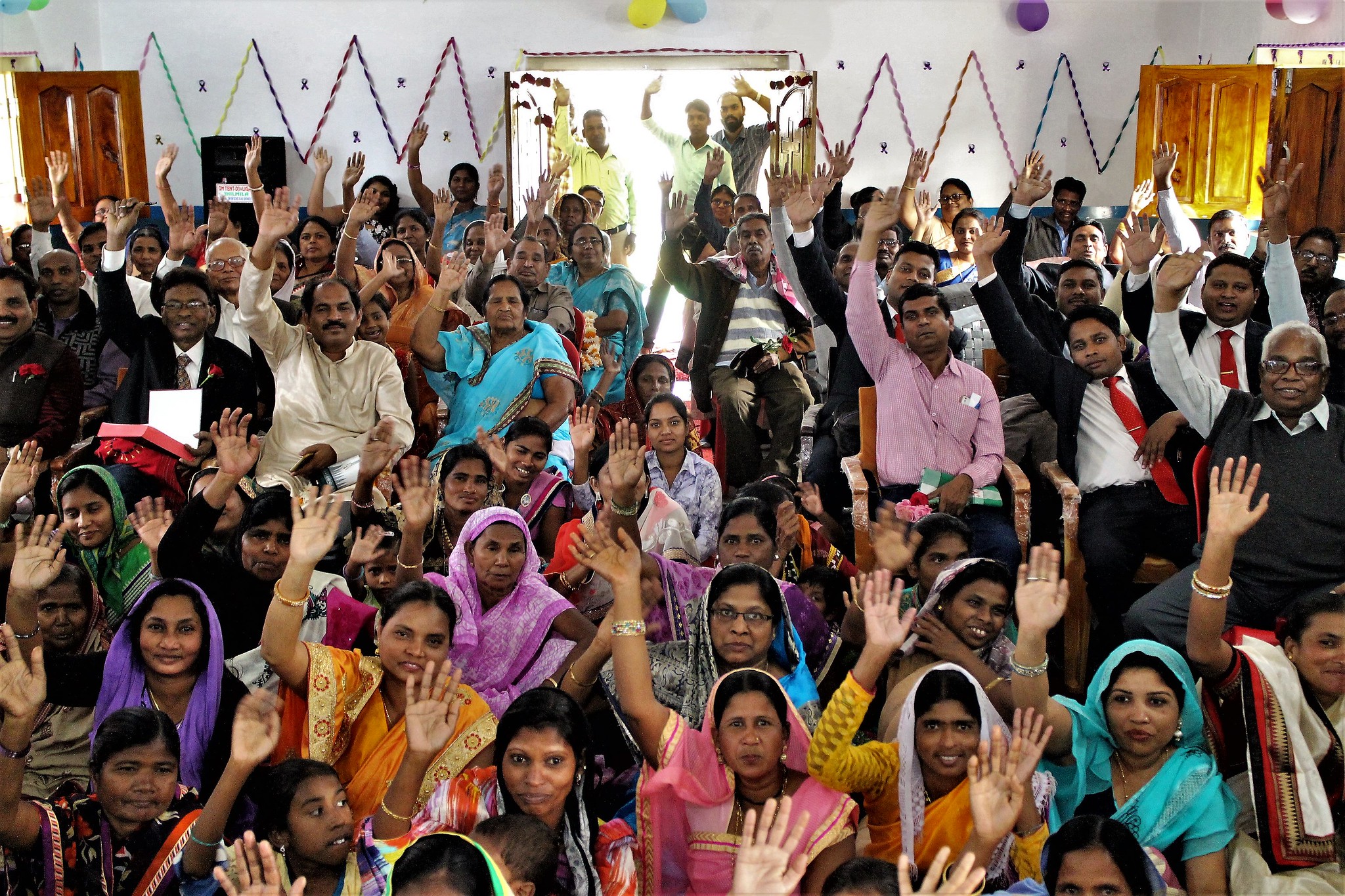 Suivre Jésus ensemble à travers les frontièresAdorer ensemble : Célébrons notre mouvement anabaptisteDimanche de la Fraternité Anabaptiste Mondiale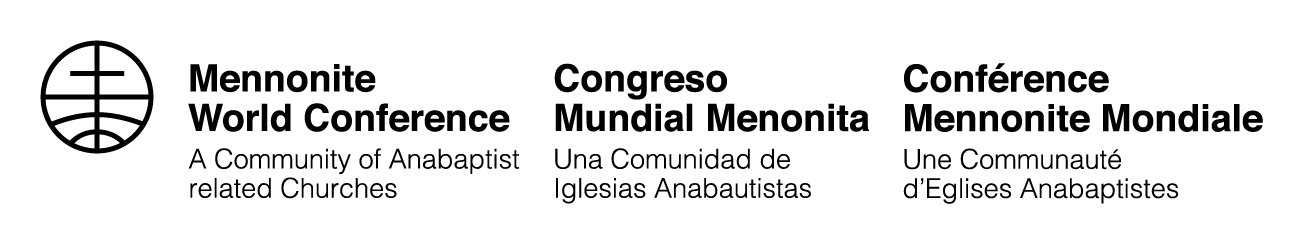 Date 2021